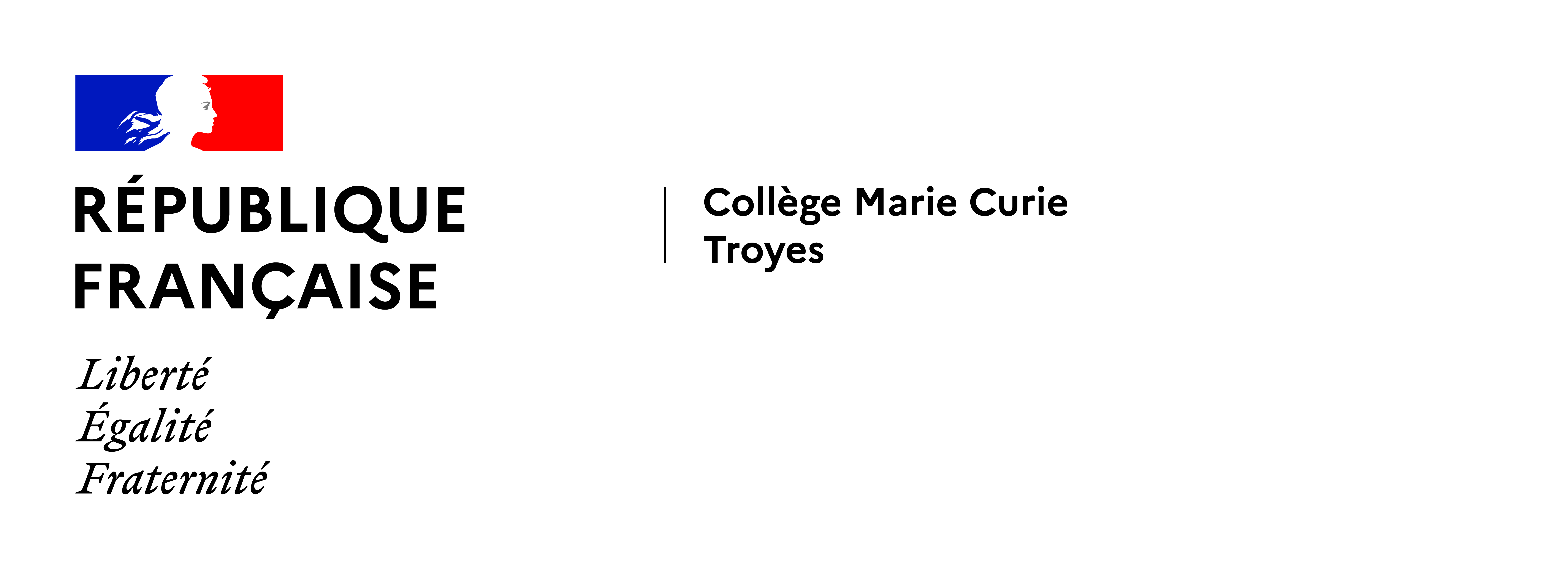 4 Rue Marie Curie – 10000 TROYESTéléphone : 03 25 82 33 54Tél : 03 25 82 33 54SECTION    SPORTIVE  Rentrée  Scolaire 2022 – 2023DEMANDE  D’INSCRIPTION en 5ème- 4ème- 3ème IMPORTANTRETOUR  IMPERATIF  DU  DOSSIER au collège Marie CuriePOUR  LE  MARDI 26 AVRIL 2022A l’attention de Mme VATONTout dossier incomplet ne sera pas examiné par la commission d’admissionA noter : Si votre enfant est admis en section sportive, il est indispensable de réaliserun dossier d’inscription pour l’entrée au collège.SECTIONS SPORTIVES - COLLEGE MARIE CURIEAnnée scolaire 2022-2023Les sections sportives du collège Marie Curie ont pour objectifs de permettre aux élèves de poursuivre une scolarité ordinaire et une pratique sportive régulière de niveau départemental, voire régional, ou le cas échéant aborder le haut niveau.	Ces sections ont pour support un comité sportif ou un club. La coordination de ces sections est assurée par un professeur d’éducation physique et sportive de l’établissement.	Les deux heures d’entraînements de la section sportive sont partiellement intégrés à l’emploi du temps de l’élève (à partir de la dernière heure de cours de la journée). Le sport pratiqué dans le cadre de la section sportive doit l’être dans celui de l’association sportive du collège le mercredi après-midi.Le fonctionnement des sections sportives est régit par des conventions entre l’établissement, les clubs et les comités sportifs départementaux.Liste des sections sportives du collège Marie Curie	Athlétisme	Basketball                   Escalade	Football Filles	Football Garçons	Gymnastique		HandballTennis	 Le dossier d’inscription pour l’entrée en 5ème, 4ème, 3ème  est à retourner au collège au plus tard  le Mardi 26 AVRIL 2022TRES IMPORTANTPour tout élève, dont la candidature a été retenue, qui n’est pas du  secteur de recrutement du Collège Marie Curie, la famille doit demander une dérogation - imprimé à réclamer au Principal du Collège où votre enfant est scolarisé, et à retourner, complétée, à celui-ci qui le transmet à : des Services Départementaux de l’Education Nationale de votre département, si possible, une copie à  des Services Départementaux de l’Education Nationale de l’Aube – 30 Rue Mitantier –  10000 TROYES. (pour les élèves habitant à l’extérieur du département de l’Aube)          L’admission en section sportive sera examinée, au regard des performances de l’élève et en fonction des capacités d’accueil de l’établissement, lors de la commission de dérogation du mois de Juin.Personnes à contacter au collège Marie Curie pour tout renseignementMadame Jocelyne VATON, SecrétaireCoordonnéesTél :   03 25 82 33 54Mail : ce.0100081j@ac-reims.frNOM : ____________________________________ Prénom : ___________________________________Date de naissance : _________________________  Lieu de Naissance : __________________________Nom prénom et Adresse des   parents ___________________________________________________________________________________________________________________________________________________________________N° de Téléphone : ___________________________Profession des parents : Père : _______________________	  Mère : __________________________Etablissement d’origine et adresse : _____________________________________________________________________________________________________________________________________________Classe d’origine : _____________________Régime demandé : 	  Externe		  Demi-pensionnaire   (cocher la case correspondante) Si vous souhaitez avoir des renseignements sur l’Internat au Centre Sportif de l’Aube, vous pouvez  téléphoner  au 03.25.74.37.06Avez-vous rempli une demande de dérogation de secteur (obligatoire, si vous n’êtes pas du secteur du Collège Marie Curie) ?     Oui          Non    (cocher la case correspondante)Langues vivantes : Cocher la(les) case(s) correspondante(s)		     Langue vivante 1       Anglais	          	 Langue vivante 2       Allemand       	  Italien       ou      Espagnol  Autre - à préciser pour l’entrée en 3ème : ………………………..  (Par correspondance avec le CNED) L’option facultative « langue et culture de l’antiquité (latin) n’est pas compatible avec l’admission en section sportive.Joindre impérativement à cette fiche : (aucun document  fourni ne sera restitué – faire des copies)- La photocopie des bulletins des deux premiers trimestres de l’année en cours - La photocopie des bulletins de l’année scolaire dernière - Le dossier sportif (ci-joint)- La photocopie de la licenceA ………………………………………………………………….. , le …………………………………….						                     Signature du Responsable,												           -1-1 - PARTIE A REMPLIR PAR LE CANDIDATNOM : ...........................................................      Prénom : .................................................   Classe demandée : ………….Date de naissance : ............................................Adresse complète : ..........................................................................................................................................................		     ...........................................................................................................................................................…............................Poids : ..................			Taille : ....................Club : .................................................................................…………………………………………………………………………………………..Ligue : ................................................................................…………………………………………………………………………………………..Equipe dans laquelle vous pratiquez : ............................................................................................................................Situation de cette équipe (*) :  	 plus haut niveau d’un championnat régional             	 2ème niveau d’un championnat régional             	 plus haut niveau d’un championnat départemental  2ème niveau d’un championnat départemental (*) Cochez la(les) case(s) correspondante(s) Sélections obtenues :      		-  			  		- 					- En sport collectif, indiquer le poste occupé : ……………………………………………………………………………………………………….Motivation et renseignements sportifs (à remplir par l’élève et ses parents)……………………………………………………………………………………………………………………………………………………………………………………………………………………………………………………………………………………………………………………………………………………………………………………………………………………………………………………………………………………………………………………………………………………………………………………………………………………………………………………………………………………………………………………………………………………………………………………………………………………………………………………………………………………………………………………………………………………………………………………………………………………………………………………………………………………………………………………………………………………………………………………………………………………………………………………………							                                                                                                                                                                                                      -2-2 - PARTIE A REMPLIR PAR L’ENTRAINEURAppréciations sur les possibilités techniques du candidat : ...........................................................................................................................................................................................................................................................................................................................................................................................................................................................................................................................................................................................................................………………………………………………………………………………………………………………………………………………………………………………………………….………………………………………………………………………………………………………………………………………………………………………………………………….Appréciations sur les possibilités physiques du candidat :...........................................................................................................................................................................................................................................................................................................................................................................................................................................................................................................................................................................................................................…………………………………………………………………………………………………………………………………………………………………………………………………..…………………………………………………………………………………………………………………………………………………………………………………………………..CONCLUSION : ..........................................................................................................................................................................................................................................................................................................................................................................................................................................................................................................................................................................................................………………………………………………………………………………………………………………………………………………………………………………….………………………………………………………………………………………………………………………………………………………………………………….………………………………………………………………………………………………………………………………………………………………………………….………………………………………………………………………………………………………………………………………………………………………………….									             -3-RESPONSABLE LEGAL N°1 (Chez qui vit l’enfant) FINANCIER Père   Mère   Autre cas (à préciser): _______________________Les parents qui ne souhaitent pas communiquer leur adresse aux fédérations de parents d’élèves doivent le préciser ici Nom : ____________________________________________   Prénom :  _____________________________________________Adresse  : _____________________________________________________________________________________________________Code postal :      	  Commune : _________________________________________________	 :  _________________________________________                                    :  ___________________________________________  courriel ________________________@___________________________(obligatoire pour permettre la consultation des notes de votre enfant par internet)Profession :   _________________________________________________________________________________________________     Nom et adresse de l'employeur : _____________________________________________________________________ ____________________________________________________________RESPONSABLE   LEGAL N°2 Père   Mère   Autre cas (à préciser): _______________________Les parents qui ne souhaitent pas communiquer leur adresse aux fédérations de parents d’élèves doivent le préciser ici Nom : __________________________________________________   Prénom :  _________________________________________Adresse  : _______________________________________________________________________________________________________Code postal :         Commune : ___________________________________________________ :  _______________________________________                               :  __________________________________________________courriel ________________________@___________________________(obligatoire pour permettre la consultation des notes de votre enfant par internetProfession :   __________________________________________________________________________________________________   Nom et adresse de l'employeur : ______________________________________________________________________ _______________________________________________________AUTRES PERSONNES A PRÉVENIR EN CAS D’URGENCE                         Nom et Prénom                	                                   N° téL. personnel                      N° téL. employeur                  N° poste